附件四：海报格式要求：(80cm)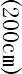 1、要求尺寸为 80*200 厘米，请将所有内容置入 70*170 厘米范围内。2、请根据内容要求，按左右分列成2部分或按左右上下分列成4-6个部分。3、届时海报展板由会务组统一打印，请提供一张高清的展板电子版图片，格式jpg,分辨率 150+，大小不小于 5MB海报内容要求：1、	海报须包括标题以及贡献作者的全名及其隶属的单位、学校名称。2、	数字、文字和图表应足够大，以便从2米的距离可以看到。插图如条形图、散点图、饼图等将增强您的展示效果。3、	做简短的陈述，避免冗长的解释性句子。4、  适当位置放浙江大学海洋学院logo（下图）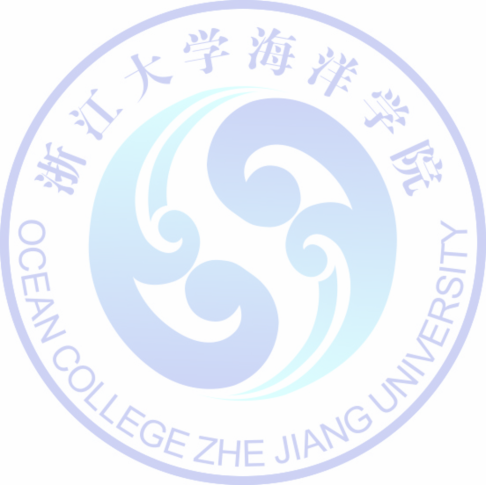 